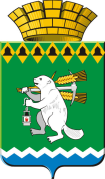  ОБЩЕСТВЕННАЯ  ПАЛАТА Артемовского городского округа 623780, Свердловская область, город Артемовский, площадь Советов,3Повестка заседания Общественной палаты Артемовского городского округа21.06.2022Торжественное вручение удостоверений членам Общественной палаты Глава К.М.Трофимов, Председатель Думы В.С.АрсеновВопрос № 1Об итогах проверки выполненных работ по  капитальному ремонту многоквартирных домов в 2022 году.Докладчик: председатель Общественной палаты Р.А.КалугинаСодокладчики: члены Общественной палатыФролова Л.И., итоги проверки МКД по ул. Добролюбова, 16Азизов М.Т., итоги проверки МКД по ул. Садовой, 8Юрьев В.В., Афанасьев А.А. итоги проверки домов в пос. Буланаш Малых А.П., итоги проверки дома по ул. Свободы, 37Приглашенные: начальник Управления по городскому хозяйству Администрации Артемовского городского округа А.В.ИсаковВопрос № 2Об итогах рейтингового голосования на платформе «Формирование комфортной городской среды».Докладчик: начальник Управления по городскому хозяйству Администрации Артемовского городского округа А.В.ИсаковВопрос №3 Об актуальности мер профилактики холеры.Докладчик: врач – эпидемиолог  ГБЗУ СО «Артемовская ЦРБ» С.А.ГоворухинаВопрос № 4 Об утверждении плана работы Общественной палаты на 2022 год.Докладчик: председатель Общественной палаты Р.А.КалугинаВ разделе «разное» 9 информационных вопросов.    Председатель Общественной палаты                                    Р.А.Калугина